	Best Menswear Valentine’s Gift Guide 2022Know you want to spoil him but not sure how? Introducing the Best Menswear Gift Guide for all your Valentine’s Day needs!Our talented team are ready in store with the expertise and knowledge necessary to ensure a top-quality shopping experience for all our customers. With a wide range of brands and styles including Tommy Hilfiger, Remus Uomo, Bugatti, Calvin Klein, and Marco Capelli, to name a few, you can be sure there’s something here to suit all the special man in your life. With the best staff, the best brands, the best products, put your trust in Best Menswear this Valentine’s and all you’ll need to worry about is your wrapping skills! BrandProduct Name Price Image BOSS BOSS Black - 2 Pack Gift Set And Playing Cards€34.95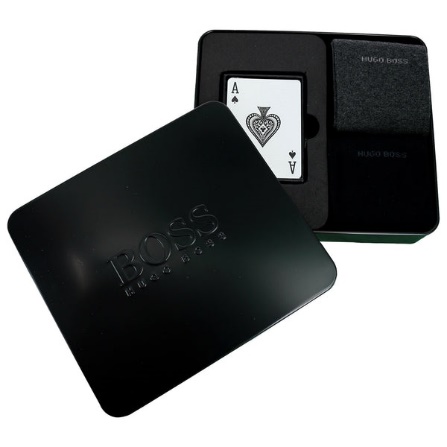 BOSSBOSS Dark Blue - 4 Pack Gift Set Socks Metal Box€34.95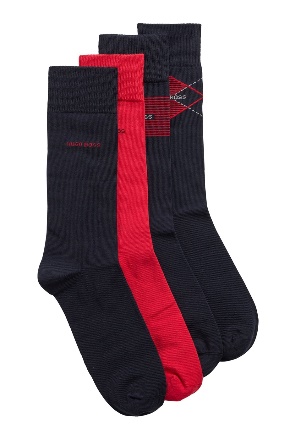 Tommy HilfigerTommy Hilfiger Navy - Seasonal 5pk Gift Box€25.60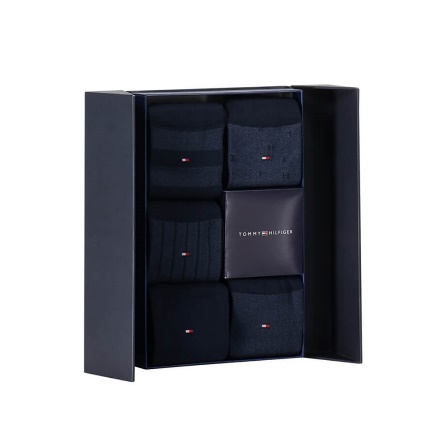 Swole PandaSwole Panda Multi - Animal 3 Pack Gift Set€24.00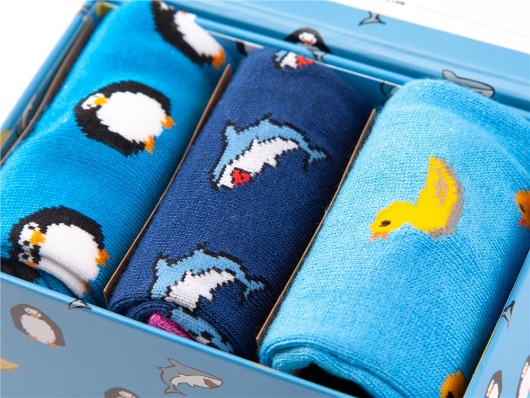 BOSSRegular Fit Pyjama Set€96.00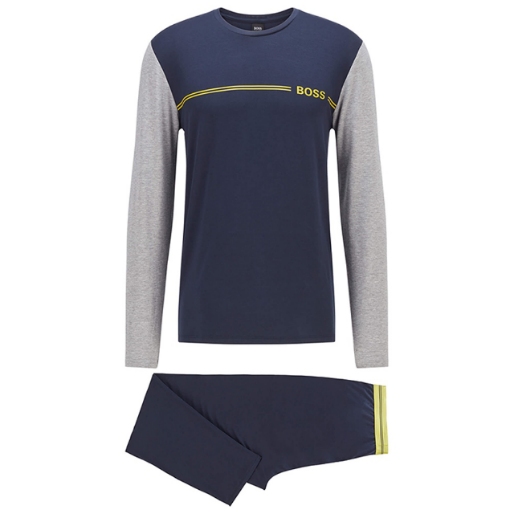 BOSSGift Box Wallet & Cardholder€150.00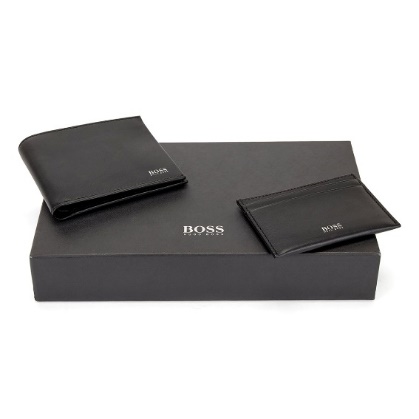 Calvin Klein  Calvin Klein Black - 3 Pack€37.60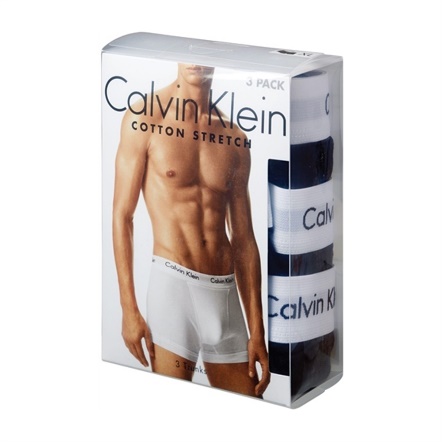 Tommy Hilfiger Tommy Hilfiger Blue - Tommy Logo Hood€119.95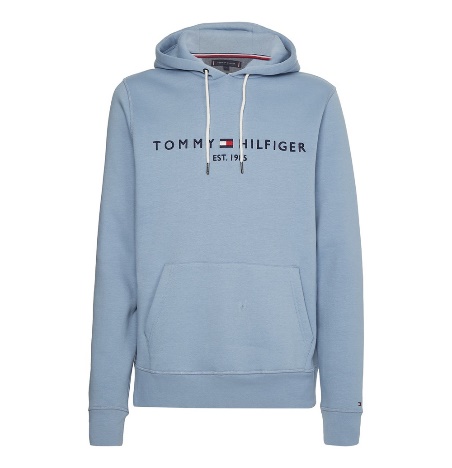 BOSSBOSS Green - Saturn Low Profile Mxmt€170.00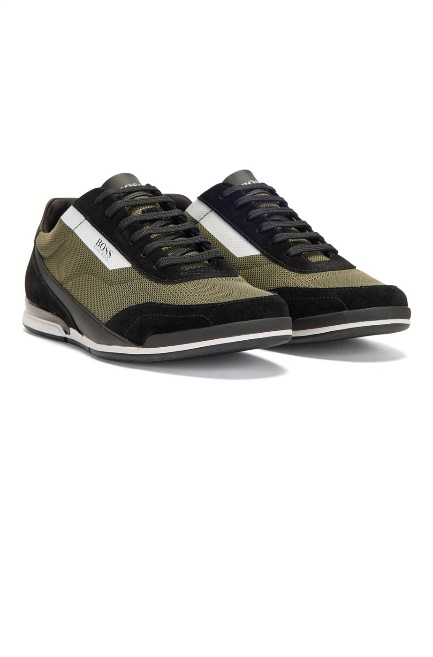 Tommy JeansTommy Jeans Navy/Burg - Colorblock Zip Through Jacket€139.90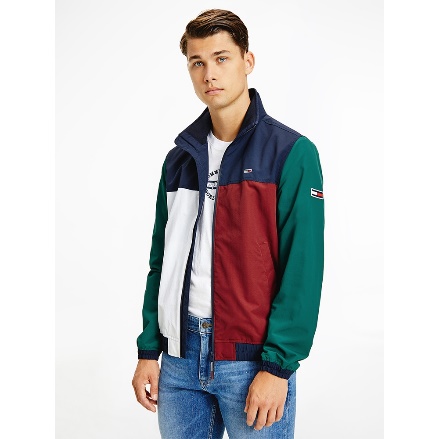 